Period 2Unit 1: My hobbiesLESSON 1-GETTING STARTEDI. Objectives: By the end of this unit, students can:use the lexical items related to leisure activitiesuse verbs of liking that are followed by gerundsuse verbs of liking that are followed by to-infinitivesII. Teaching aid: Textbook, stereo, CDs, posters...III. Methods: Communicative approach, audio-lingual method, 3p, ESA, lexical approach …. IV. ProceduresA. Objectives.By the end of the lesson, ss will be able to listen and read for specific information about hobbies then practice listening and speaking with the lexical items related to the topic "My HobbiesB. Language knowledge2. Knowledge: a. Vocabulary: Hobbies and action verbsb. Grammar:  The simple present, the simple future (review); verbs of liking + V-ingC .Teaching aids : 1. Teacher: 	- Materials: Ss’ books, text books, tape & cassette.- Method: group work, individual work2. Ss: ss’book and notebooksD. Skills: listening, speaking, reading, E. ProcedureI. Warm up ( 3)Chatting QuestionsTeacher asks Ss to look at the picture on page 6 and answer the questions- Can you guess who they are?- Where are they?- What can you see on the shelf?Ss- Listen to the T and give out the answersII.New lesson1. Listening ( 7 ‘)-T: sets the scene , introduces the situation and asks ss to listen to the tape .SS: answer t’s qs and listen to the tape 2 times.- Teacher uses different techniques to teach vocab (situation, realia)2. Vocab. ( 5 )- Teacher uses different techniques to teach vocab (situation, realia)SS: - Repeat in chorus and individually, copy the wordsAnd ss can take note or underline other new words through the exs in textbook.3. Reading  ( 28’ )T - Do you know the meaning of the idoms “ a piece of cake” from the conversation?- Tell me any other idoms you know?SS- Read the conversation again and decide if they are true or false?- Share your answer with a partner.T- Write the correct answers on the board. Act1. Are the sentences below true (T) or false (F)?1. F (They go upstairs to her room)2. T3. F( Mi’s hobby is collecting glass bottles)4. F ( Her parents, aunt and uncle)5. TAct2. Answer the following questions.T- Now answers the questions in part b orally.-  Ask some Ss to go to the board and write their answers.- other Ss read the conversation and check their answers.- T corrects* Key1. She receives dolls on special occasions.2. No, they aren’t.3. She keeps them after using them.4. No, she doesn’t.5. No, he hasn’t+ Activity 3: Listen and repeat- Ss listen to the recording and repeat the words/ phrases.- Have some Ss practise the words/ phrases.+ Activity 4: * Matching-Ss work individually to match the words/ phrases from 2 with the pictures. Have them compare the answers with a partner*Key1. playing board games.,    2. taking photos.   3. bird-wattching            4. cycling5. playing the guitar             6. gardening          7. cooking               8. arranging flowers9. skating+ Activity 5: Pairs workSS:. Work in pairs to discuss the hobbies  are cheap or expensive , easy or difficiltCheap hobbies: -playing board games, gardening, bird-watching, collecting old bottles,...Expensive hobbies:-Taking photos, cycling, playing the guitar, cooking, arranging flowers, collecting watches...Easy hobbies:Playing board games, gardening, bird-watching, collecting old bottles, taking photos,...Difficult hobbies:-playing the guitar, cooking, arranging flowers, making short films... Game : Find someone who...Set a time (five minutes) for Ss to do this activitya. Ask as many classmates as you can about which hobbies from 3 they like. Use the question” Do you like...?”SS: Go around the class and find someone WHO Example: A: Do you like gardening?B: No, I don’tIII. Consolidation ( 1’)T: repeats the main content of the lesson , the division of the 7 english  book.SS: listen carefullyIV. Homework . (1 ‘)T: asks ss to prepare Unit 1 A close look 1, learn the new words by heart.SS: Listen and take notes.V. ConsolidationVI. Homework:Learn new words Do exercise in work book A1,2Prepare next lesson Unit 1- A closer look 1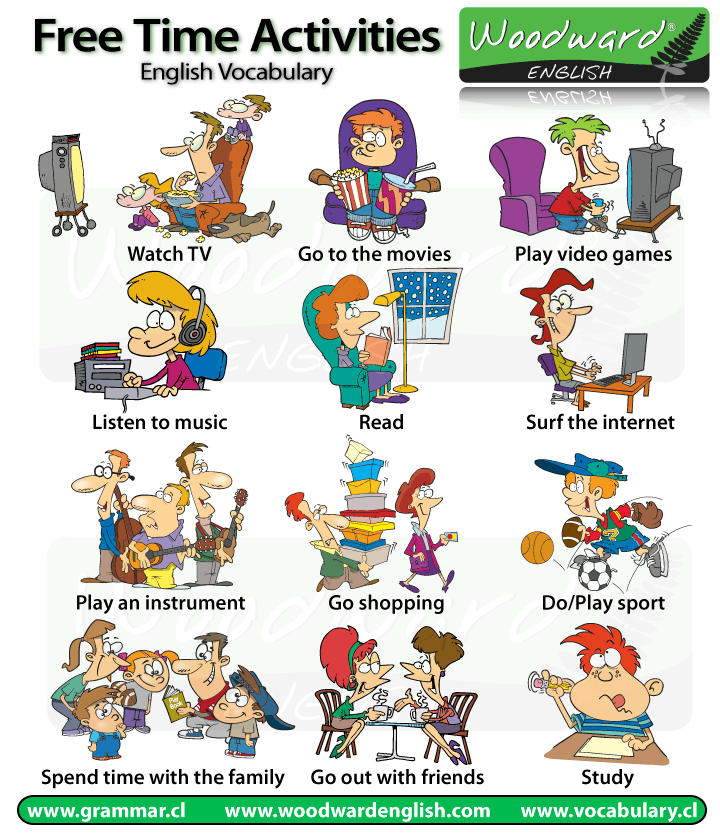 Presentation1. Vocabulary- hobby(n):Sở thích- upstairs(adv)Tầng trên- collect(v):Sưu tầm, gom - unusual(adj):Lạ thường- occasion(n):Dịp- a piece of cake(adj):Dễ dàng